«مجوز دفاع از پاياننامه»(ورودی 96 و ماقبل)«مجوز دفاع از پاياننامه»(ورودی 96 و ماقبل)«مجوز دفاع از پاياننامه»(ورودی 96 و ماقبل)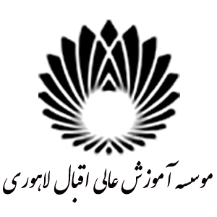 «مجوز دفاع از پاياننامه»(ورودی 96 و ماقبل)«مجوز دفاع از پاياننامه»(ورودی 96 و ماقبل)«مجوز دفاع از پاياننامه»(ورودی 96 و ماقبل)اطلاعات دانشجو:اطلاعات دانشجو:اطلاعات دانشجو:اطلاعات دانشجو:اطلاعات دانشجو:اطلاعات دانشجو:نام و نام خانوادگي:نام و نام خانوادگي:نام و نام خانوادگي:شماره دانشجويي:تلفن همراه: تلفن همراه: دانشکده:  دانشکده:  دانشکده:  رشته:گرايش:گرايش:عنوان پاياننامه:عنوان پاياننامه:....درخواست دانشجواستاد محترم راهنما جناب آقای/سرکار حانم ...................................................... و استاد محترم مشاور جناب آقای/سرکار حانم ......................................................... اینجانب ضمن گذراندن تمامی دروس، مراحل نگارش پایان‌نامه خود را به پایان رسانیده و آماده دفاع از آن می‌باشم. خواهشمند است مراتب موافقت خود را اعلام فرمایید. همچنین متعهد می‌گردم حداکثر ظرف مدت 1 ماه از تاریخ دفاع، اصلاحات مورد نظر را انجام داده و فرم شماره 3 را تکمیل نمایم. درغیر این صورت در صورت وجود سنوات باید درس پایان نامه را مجدد انتخاب نمایم.استاد محترم راهنما جناب آقای/سرکار حانم ...................................................... و استاد محترم مشاور جناب آقای/سرکار حانم ......................................................... اینجانب ضمن گذراندن تمامی دروس، مراحل نگارش پایان‌نامه خود را به پایان رسانیده و آماده دفاع از آن می‌باشم. خواهشمند است مراتب موافقت خود را اعلام فرمایید. همچنین متعهد می‌گردم حداکثر ظرف مدت 1 ماه از تاریخ دفاع، اصلاحات مورد نظر را انجام داده و فرم شماره 3 را تکمیل نمایم. درغیر این صورت در صورت وجود سنوات باید درس پایان نامه را مجدد انتخاب نمایم.استاد محترم راهنما جناب آقای/سرکار حانم ...................................................... و استاد محترم مشاور جناب آقای/سرکار حانم ......................................................... اینجانب ضمن گذراندن تمامی دروس، مراحل نگارش پایان‌نامه خود را به پایان رسانیده و آماده دفاع از آن می‌باشم. خواهشمند است مراتب موافقت خود را اعلام فرمایید. همچنین متعهد می‌گردم حداکثر ظرف مدت 1 ماه از تاریخ دفاع، اصلاحات مورد نظر را انجام داده و فرم شماره 3 را تکمیل نمایم. درغیر این صورت در صورت وجود سنوات باید درس پایان نامه را مجدد انتخاب نمایم.استاد محترم راهنما جناب آقای/سرکار حانم ...................................................... و استاد محترم مشاور جناب آقای/سرکار حانم ......................................................... اینجانب ضمن گذراندن تمامی دروس، مراحل نگارش پایان‌نامه خود را به پایان رسانیده و آماده دفاع از آن می‌باشم. خواهشمند است مراتب موافقت خود را اعلام فرمایید. همچنین متعهد می‌گردم حداکثر ظرف مدت 1 ماه از تاریخ دفاع، اصلاحات مورد نظر را انجام داده و فرم شماره 3 را تکمیل نمایم. درغیر این صورت در صورت وجود سنوات باید درس پایان نامه را مجدد انتخاب نمایم.استاد محترم راهنما جناب آقای/سرکار حانم ...................................................... و استاد محترم مشاور جناب آقای/سرکار حانم ......................................................... اینجانب ضمن گذراندن تمامی دروس، مراحل نگارش پایان‌نامه خود را به پایان رسانیده و آماده دفاع از آن می‌باشم. خواهشمند است مراتب موافقت خود را اعلام فرمایید. همچنین متعهد می‌گردم حداکثر ظرف مدت 1 ماه از تاریخ دفاع، اصلاحات مورد نظر را انجام داده و فرم شماره 3 را تکمیل نمایم. درغیر این صورت در صورت وجود سنوات باید درس پایان نامه را مجدد انتخاب نمایم.موافقت استاد راهنما و مشاورموافقت استاد راهنما و مشاوربدینوسیله مراتب آمادگی دانشجوی نامبرده جهت دفاع از پایان نامه اعلام می‌گردد. ضمناً یک نسخه از پایان‌نامه پیوست است.بدینوسیله مراتب آمادگی دانشجوی نامبرده جهت دفاع از پایان نامه اعلام می‌گردد. ضمناً یک نسخه از پایان‌نامه پیوست است.بدینوسیله مراتب آمادگی دانشجوی نامبرده جهت دفاع از پایان نامه اعلام می‌گردد. ضمناً یک نسخه از پایان‌نامه پیوست است.بدینوسیله مراتب آمادگی دانشجوی نامبرده جهت دفاع از پایان نامه اعلام می‌گردد. ضمناً یک نسخه از پایان‌نامه پیوست است.بدینوسیله مراتب آمادگی دانشجوی نامبرده جهت دفاع از پایان نامه اعلام می‌گردد. ضمناً یک نسخه از پایان‌نامه پیوست است.تأییدیه امور مالیبا توجه به درخواست نامبرده، بدینوسیله گواهی می‌شود که با توجه به وضعیت پرونده مالی دانشجو، دفاع از پایان نامه از نظر واحد مالی بلامانع است.نام و نام خانوادگي کارشناس مالی:                                                                        تاريخ و امضا:با توجه به درخواست نامبرده، بدینوسیله گواهی می‌شود که با توجه به وضعیت پرونده مالی دانشجو، دفاع از پایان نامه از نظر واحد مالی بلامانع است.نام و نام خانوادگي کارشناس مالی:                                                                        تاريخ و امضا:با توجه به درخواست نامبرده، بدینوسیله گواهی می‌شود که با توجه به وضعیت پرونده مالی دانشجو، دفاع از پایان نامه از نظر واحد مالی بلامانع است.نام و نام خانوادگي کارشناس مالی:                                                                        تاريخ و امضا:با توجه به درخواست نامبرده، بدینوسیله گواهی می‌شود که با توجه به وضعیت پرونده مالی دانشجو، دفاع از پایان نامه از نظر واحد مالی بلامانع است.نام و نام خانوادگي کارشناس مالی:                                                                        تاريخ و امضا:با توجه به درخواست نامبرده، بدینوسیله گواهی می‌شود که با توجه به وضعیت پرونده مالی دانشجو، دفاع از پایان نامه از نظر واحد مالی بلامانع است.نام و نام خانوادگي کارشناس مالی:                                                                        تاريخ و امضا:تأیید کارشناس آموزشبدینوسیله گواهی می‌شود دفاع دانشجو تا پایان نیمسال ....................................... از نظر آموزشی بلامانع است.نام و نام خانوادگي کارشناس آموزش:                                                          تاريخ و امضا:بدینوسیله گواهی می‌شود دفاع دانشجو تا پایان نیمسال ....................................... از نظر آموزشی بلامانع است.نام و نام خانوادگي کارشناس آموزش:                                                          تاريخ و امضا:بدینوسیله گواهی می‌شود دفاع دانشجو تا پایان نیمسال ....................................... از نظر آموزشی بلامانع است.نام و نام خانوادگي کارشناس آموزش:                                                          تاريخ و امضا:بدینوسیله گواهی می‌شود دفاع دانشجو تا پایان نیمسال ....................................... از نظر آموزشی بلامانع است.نام و نام خانوادگي کارشناس آموزش:                                                          تاريخ و امضا:بدینوسیله گواهی می‌شود دفاع دانشجو تا پایان نیمسال ....................................... از نظر آموزشی بلامانع است.نام و نام خانوادگي کارشناس آموزش:                                                          تاريخ و امضا:تأیید مدیر گروهمعاونت محترم آموزشی، برگزاری جلسه دفاع فوق در جلسه مورخ .......................... شورای تحصیلات تکمیلی گروه بررسی و تأیید   رد شد.اسامی داوران پیشنهادی به شرح ذیل است:نام و نام خانوادگي مدیر گروه:                                                          تاريخ و امضا:معاونت محترم آموزشی، برگزاری جلسه دفاع فوق در جلسه مورخ .......................... شورای تحصیلات تکمیلی گروه بررسی و تأیید   رد شد.اسامی داوران پیشنهادی به شرح ذیل است:نام و نام خانوادگي مدیر گروه:                                                          تاريخ و امضا:معاونت محترم آموزشی، برگزاری جلسه دفاع فوق در جلسه مورخ .......................... شورای تحصیلات تکمیلی گروه بررسی و تأیید   رد شد.اسامی داوران پیشنهادی به شرح ذیل است:نام و نام خانوادگي مدیر گروه:                                                          تاريخ و امضا:معاونت محترم آموزشی، برگزاری جلسه دفاع فوق در جلسه مورخ .......................... شورای تحصیلات تکمیلی گروه بررسی و تأیید   رد شد.اسامی داوران پیشنهادی به شرح ذیل است:نام و نام خانوادگي مدیر گروه:                                                          تاريخ و امضا:معاونت محترم آموزشی، برگزاری جلسه دفاع فوق در جلسه مورخ .......................... شورای تحصیلات تکمیلی گروه بررسی و تأیید   رد شد.اسامی داوران پیشنهادی به شرح ذیل است:نام و نام خانوادگي مدیر گروه:                                                          تاريخ و امضا:صدور مجوز دفاعنظر به مراتب فوق و آمادگی دانشجو و موافقت اساتید راهنما و مشاور، بدینوسیله مجوز برگزاری جلسه دفاع با حضور اساتید راهنما، مشاور و داوران نامبرده در جدول فوق در تاریخ ........................ ساعت ...................... صادر می‌گردد.نام و نام خانوادگی نماینده تحصیلات تکمیلی در جلسه دفاع:                                         نام و نام خانوادگی معاون آموزشی:                                                                                                                                                             امضا:نظر به مراتب فوق و آمادگی دانشجو و موافقت اساتید راهنما و مشاور، بدینوسیله مجوز برگزاری جلسه دفاع با حضور اساتید راهنما، مشاور و داوران نامبرده در جدول فوق در تاریخ ........................ ساعت ...................... صادر می‌گردد.نام و نام خانوادگی نماینده تحصیلات تکمیلی در جلسه دفاع:                                         نام و نام خانوادگی معاون آموزشی:                                                                                                                                                             امضا:نظر به مراتب فوق و آمادگی دانشجو و موافقت اساتید راهنما و مشاور، بدینوسیله مجوز برگزاری جلسه دفاع با حضور اساتید راهنما، مشاور و داوران نامبرده در جدول فوق در تاریخ ........................ ساعت ...................... صادر می‌گردد.نام و نام خانوادگی نماینده تحصیلات تکمیلی در جلسه دفاع:                                         نام و نام خانوادگی معاون آموزشی:                                                                                                                                                             امضا:نظر به مراتب فوق و آمادگی دانشجو و موافقت اساتید راهنما و مشاور، بدینوسیله مجوز برگزاری جلسه دفاع با حضور اساتید راهنما، مشاور و داوران نامبرده در جدول فوق در تاریخ ........................ ساعت ...................... صادر می‌گردد.نام و نام خانوادگی نماینده تحصیلات تکمیلی در جلسه دفاع:                                         نام و نام خانوادگی معاون آموزشی:                                                                                                                                                             امضا:نظر به مراتب فوق و آمادگی دانشجو و موافقت اساتید راهنما و مشاور، بدینوسیله مجوز برگزاری جلسه دفاع با حضور اساتید راهنما، مشاور و داوران نامبرده در جدول فوق در تاریخ ........................ ساعت ...................... صادر می‌گردد.نام و نام خانوادگی نماینده تحصیلات تکمیلی در جلسه دفاع:                                         نام و نام خانوادگی معاون آموزشی:                                                                                                                                                             امضا: